HOLLY HIGH SCHOOLGIRLS VARSITY VOLLEYBALLHolly High School Girls Varsity Volleyball beat Owosso High School 3-0Tuesday, September 12, 20176:15 PM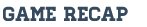 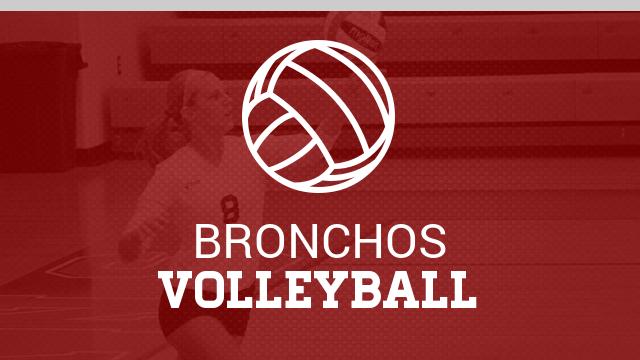 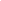 The varsity volleyball team defeated Owosso in three games on Tuesday night (25-15, 25-7, 25-10).Stat Leaders Include:Lauren Lesch - Served for 8 points and had 4 acesKatie LaClair - 3 aces, 7 digsVictoria Karakuc - 10 digsPaige Weeder - 5 killsDanielle Coleman - 3 killsMaggie Shaw - Served for 7 points and had 2 aces, 3 digs, and 2 killsSydnie Meszler - 15 assistsThe team served for a total of 18 aces.start check for boxscores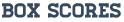 